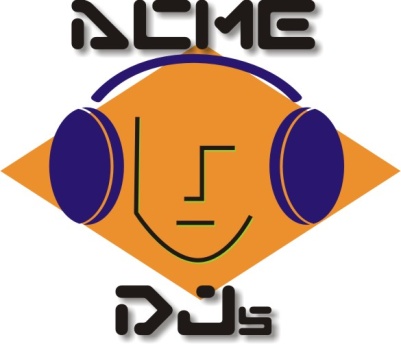 8747 Kirksage Drive Houston, TX 77089 – (713) 444-7798 – fax – (832)900-1051 – www.acmedjs.comWedding ReceptionWorksheetUshers:  ________________________              ________________________Bride’s Parents:  ____________________________Groom’s Parents:  ___________________________Ring Bearer:  _______________________________Flower Girl:  ________________________________Bridesmaids  _______________________________ Groomsmen  ______________________________	         _______________________________		_______________________________                       _______________________________		_______________________________		        _______________________________		_______________________________	                      _______________________________		_______________________________	       _______________________________		_______________________________                      _______________________________		_______________________________                      _______________________________		_______________________________Maid (Matron} of Honor:  ______________________________________________________________Best Man:  __________________________________________________________________________Bride & GroomMr. and Mrs.  ______________________________________________________Wedding Worksheet Must be completed and returned Prior To The Reception If we are to make the announcementsSpecial Dance Information:First Dance reserved for the Bride and Groom?Song title and artist: _______________________________________________________________________________________________________________________________________________________Father / Daughter DanceSong title and artist: _______________________________________________________________________________________________________________________________________________________Mother / Son DanceSong title and artist: _______________________________________________________________________________________________________________________________________________________Bridal Party DanceSong title and artist: _______________________________________________________________________________________________________________________________________________________Dollar DanceSong title and artist:_______________________________________________________________________________________________________________________________________________________Boquet Toss song title and artist: ________________________________________________________Garter Toss song title and artist: _________________________________________________________Additional Notes:_______________________________________________________________________________________________________________________________________________ ____________________________________________________________________________________________________________